Publicado en Madrid el 07/10/2019 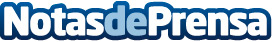 Nace Planazzo, actividades originales en Madrid por Grupo DiverocioDespedidas de solteros, fiestas de cumpleaños, celebraciones para empresas, planes en pareja o salidas con amigos. Todas estas ocasiones tienen algo en común: se buscan actividades originales para celebrarlas. Y en grandes ciudades como Madrid se espera que la lista de opciones sea bastante ampliaDatos de contacto:Luis SánchezCalle Arenal, 26, 1ª planta - Madrid915 310 327Nota de prensa publicada en: https://www.notasdeprensa.es/nace-planazzo-actividades-originales-en-madrid Categorias: Viaje Sociedad Madrid Entretenimiento http://www.notasdeprensa.es